ПриложениеК письму министерства финансовКировской областиОт 05.05.2017г. № 17329-53-20-03ОТЧЕТпо проведенным закупкам в августе 2023г.Специалист по закупкам                                          Слободина О.С.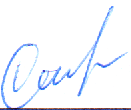 №п/п№  закупкиНаименование объекта закупкиКол-во поставляемого товара, объем выполняемой работы, оказываемой услугиСрок поставки товара, выполнения работ, оказания услугНМЦК, рубДата заключения контрактаНаименование поставщикаЦена контракта, рубЦена единицы товара, рубСрок исполнения контракта1---------2